Cybrary Man's Educational Web Sites
The internet catalogue for students, teachers, administrators & parents.
Over 20,000 relevant links personally selected by an educator/author with over 30 years of experience.  Educators         Parents        Students       General     Home 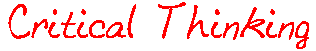 Problem Based Learning - Creative Thinking